		آمار  روزانه شناورهای تخلیه وبارگیری شرکت آریا بنادر ایرانیان	از ساعت  45: 06  تا ساعت 06:45 مورخه 28/05/1401 لغایت 29/05/1401		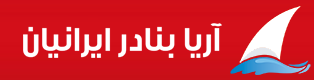             کارشناس امور بندری شرکت آریا بنادر ایرانیان                                         امیر صابری کهناسکلهنام شناورنام کشتیرانینام کشتیرانیتناژ  تخلیهتناژ  تخلیهتناژبارگیریتناژبارگیریمحل تخلیهمحل تخلیهمحل تخلیهنوع تجهیزاتمحموله کشتیمحموله کشتیمحموله کشتیمحموله کشتیمحموله کشتیتاریخ و ساعت پهلوگیریتاریخ و ساعت پهلوگیریتاریخ و ساعت شروع عملیاتتناژ  تخلیه و بارگیــریتناژ  تخلیه و بارگیــریتناژ  تخلیه و بارگیــریتناژ  تخلیه و بارگیــریتناژ  تخلیه و بارگیــریتناژ  تخلیه و بارگیــریمجموع تناژ سه شیفتمجموع تناژ سه شیفتتناژباقیمانده /اتمام تخلیه یا بارگیری(تن)تناژباقیمانده /اتمام تخلیه یا بارگیری(تن)زمان عملیات(OT)زمان عملیات(OT)زمان عملیات(OT)زمان عملیات(OT)نرم متوسطنرم متوسطنرم متوسطنرم متوسطماندگاری دراسکله(ساعت)ماندگاری دراسکله(ساعت)ماندگاری دراسکله(ساعت)اسکلهنام شناورنام کشتیرانینام کشتیرانیتناژ  تخلیهتناژ  تخلیهتناژبارگیریتناژبارگیریمحل تخلیهمحل تخلیهمحل تخلیهنوع تجهیزاتتخلیهتخلیهتخلیهبارگیریبارگیریتاریخ و ساعت پهلوگیریتاریخ و ساعت پهلوگیریتاریخ و ساعت شروع عملیاتتناژصبحتناژصبحتناژعصرتناژعصرتناژشبتناژشبمجموع تناژ سه شیفتمجموع تناژ سه شیفتتناژباقیمانده /اتمام تخلیه یا بارگیری(تن)تناژباقیمانده /اتمام تخلیه یا بارگیری(تن)تخلیهتخلیهبارگیریبارگیریتخلیهتخلیهبارگیریبارگیریماندگاری دراسکله(ساعت)ماندگاری دراسکله(ساعت)ماندگاری دراسکله(ساعت)3وفا-3ساحل شماران نوین بندرساحل شماران نوین بندر**22222222***منگان 223***پالت - کیسهپالت - کیسه28/05/0128/05/0128/05/01************************************09:2509:25**2929***3وفا-3ساحل شماران نوین بندرساحل شماران نوین بندر**22222222***منگان 223***پالت - کیسهپالت - کیسه16:4016:4019:50ب: *ب: *ب: 33ب: 33ب:243ب:243ب:276ب:276باقی بارگیری: 1946باقی بارگیری: 1946**09:2509:25**2929***4تارک-1دریادلان سبز خزردریادلان سبز خزر10411041396396محوطهمحوطهمحوطهمنگان224منگان 225تختهتختهتختهپالتپالت27/05/0127/05/0127/05/01ت:497ت:497ت:28ت:28ت:*ت:*ت:525ت:525اتمام تخلیه:15:50اتمام تخلیه:15:5008:2008:2006:4006:4063635959***4تارک-1دریادلان سبز خزردریادلان سبز خزر10411041396396محوطهمحوطهمحوطهمنگان224منگان 225تختهتختهتختهپالتپالت12:3512:3523:00ب:*ب:*ب:366ب:366ب:30ب:30ب:396ب:396اتمام بارگیری :23:55اتمام بارگیری :23:5508:2008:2006:4006:4063635959***5پارس خزر2کالابران نسیم دریاکالابران نسیم دریا57457411921192محوطهمحوطهمحوطهمنگان 225تخته-میله توپرتخته-میله توپرتخته-میله توپرپالت،کیسهپالت،کیسه28/05/0128/05/0128/05/01ت: *ت: *ت:574ت:574ت:*ت:*ت:574ت:574اتمام تخلیه: 21:00اتمام تخلیه: 21:0005:3005:3006:1506:151041042828***5پارس خزر2کالابران نسیم دریاکالابران نسیم دریا57457411921192محوطهمحوطهمحوطهمنگان 225تخته-میله توپرتخته-میله توپرتخته-میله توپرپالت،کیسهپالت،کیسه14:3014:3015:30ب:*ب:*ب:*ب:*ب:176ب:176ب:176ب:176باقی بارگیری:1016باقی بارگیری:101605:3005:3006:1506:151041042828***6آمور 2526شمیم دریای آریاشمیم دریای آریا25502550**انبار بال گسترانبار بال گسترانبار بال گسترایتاللیبهر4017جوجوجو**24/05/0124/05/0125/05/01ت: 279ت: 279ت: *ت: *ت: *ت: *ت: 279ت: 279اتمام تخلیه: 13:00اتمام تخلیه: 13:0005:3005:30**5151**8888886آمور 2526شمیم دریای آریاشمیم دریای آریا25502550**انبار بال گسترانبار بال گسترانبار بال گسترایتاللیبهر4017جوجوجو**20:4020:4020:4005:3005:30**5151**8888887وی تی اس-2امیرآروین صدراامیرآروین صدرا1074107417911791محوطهمحوطهمحوطهریلی4010 لیبهر4017تخته-کانتینرنگلهتخته-کانتینرنگلهتخته-کانتینرنگلهپالت – کیسه کانتینرپالت – کیسه کانتینر26/05/0126/05/0126/05/01ت: *ت: *ت: *ت: *ت:*ت:*ت: *ت: ***********************19:2519:25**3434***7وی تی اس-2امیرآروین صدراامیرآروین صدرا1074107417911791محوطهمحوطهمحوطهریلی4010 لیبهر4017تخته-کانتینرنگلهتخته-کانتینرنگلهتخته-کانتینرنگلهپالت – کیسه کانتینرپالت – کیسه کانتینر13:4013:4023:00ب:193ب:193ب:309ب:309ب:168ب:168ب:670ب:670باقی بارگیری:1100باقی بارگیری:1100**19:2519:25**3434***اسکلهنام شناورنام شناورنام کشتیرانینام کشتیرانیتناژ  تخلیهتناژ  تخلیهتناژبارگیری تناژبارگیری محل تخلیهنوع تجهیزاتنوع تجهیزاتنوع تجهیزاتمحموله کشتیمحموله کشتیمحموله کشتیتاریخ و ساعت پهلوگیریتاریخ و ساعت پهلوگیریتاریخ و ساعت شروع عملیاتتاریخ و ساعت شروع عملیاتتاریخ و ساعت شروع عملیاتتناژ  تخلیه و بارگیــریتناژ  تخلیه و بارگیــریتناژ  تخلیه و بارگیــریتناژ  تخلیه و بارگیــریتناژ  تخلیه و بارگیــریتناژ  تخلیه و بارگیــریمجموع تناژ سه شیفتمجموع تناژ سه شیفتتناژباقیمانده /اتمام تخلیه یا بارگیری(تن)تناژباقیمانده /اتمام تخلیه یا بارگیری(تن)زمان عملیات(OT)زمان عملیات(OT)زمان عملیات(OT)زمان عملیات(OT)نرم متوسطنرم متوسطنرم متوسطنرم متوسطماندگاری در اسکله (ساعت)ماندگاری در اسکله (ساعت)اسکلهنام شناورنام شناورنام کشتیرانینام کشتیرانیتناژ  تخلیهتناژ  تخلیهتناژبارگیری تناژبارگیری محل تخلیهنوع تجهیزاتنوع تجهیزاتنوع تجهیزاتتخلیهبارگیری بارگیری تاریخ و ساعت پهلوگیریتاریخ و ساعت پهلوگیریتاریخ و ساعت شروع عملیاتتاریخ و ساعت شروع عملیاتتاریخ و ساعت شروع عملیاتتناژصبحتناژصبحتناژعصرتناژعصرتناژشبتناژشبمجموع تناژ سه شیفتمجموع تناژ سه شیفتتناژباقیمانده /اتمام تخلیه یا بارگیری(تن)تناژباقیمانده /اتمام تخلیه یا بارگیری(تن)تخلیهتخلیهبارگیریبارگیریتخلیهتخلیهبارگیریبارگیریماندگاری در اسکله (ساعت)ماندگاری در اسکله (ساعت)8سانیاسانیادریای خزردریای خزر4700470030563056سیلوی الهام بیسانایتال.ریلی4009لیبهر4017ایتال.ریلی4009لیبهر4017ایتال.ریلی4009لیبهر4017جوپالت-کیسهسواری-کانتینرپالت-کیسهسواری-کانتینر24/05/0124/05/0124/05/0124/05/0124/05/01ت: *ت: *ت: *ت: *ت:*ت:*ت: *ت: *********************16:1516:15**8181**8سانیاسانیادریای خزردریای خزر4700470030563056سیلوی الهام بیسانایتال.ریلی4009لیبهر4017ایتال.ریلی4009لیبهر4017ایتال.ریلی4009لیبهر4017جوپالت-کیسهسواری-کانتینرپالت-کیسهسواری-کانتینر11:3511:3515:4015:4015:40ب:500ب:500ب:546ب:546ب:265ب:265ب:1311ب:1311باقی بارگیری:1745باقی بارگیری:1745**16:1516:15**8181**9علیرضا-1علیرضا-1یاقوت طلایی بندریاقوت طلایی بندر22252225147147محوطه.انبارخلیج فارسریلی4008ریلی4008ریلی4008تخته ، جوسواریسواری25/05/0125/05/0125/05/0125/05/0125/05/01ت: *ت: *ت: *ت: *ت:*ت:*ت: *ت: *********************09:2509:25**161685859علیرضا-1علیرضا-1یاقوت طلایی بندریاقوت طلایی بندر22252225147147محوطه.انبارخلیج فارسریلی4008ریلی4008ریلی4008تخته ، جوسواریسواری05:1005:1007:4507:4507:45ب:120ب:120ب:27ب:27ب:*ب:*ب:147ب:147اتمام  بارگیری:18:10اتمام  بارگیری:18:10**09:2509:25**1616858510ریبینسکریبینسکساحل شماران نوین بندرساحل شماران نوین بندر19221922******گندم**27/05/0127/05/0110ریبینسکریبینسکساحل شماران نوین بندرساحل شماران نوین بندر19221922******گندم**20:5020:50